TO:  	The Honorable Nick J. Mosby, President			DATE:  October 7, 2021	And All Members of the Baltimore City Council	City Hall, Room 408	For the purpose of requesting the Executive Director of the Baltimore City Fire and Police Employees’ Retirement System, the Board of Trustees for the Baltimore City Fire and Police Employees’ Retirement System, the Director of the Department of Finance, representatives from the Baltimore Police Department, and representatives from the Baltimore City Fire Department come before the City Council to discuss the Deferred Retirement Option Plan (“DROP”), analyze current and former participation in the program, brief the Council on policy differences between the original DROP program and DROP 2, and share what modifications the City can make to the policy that would allow us to use it as an incentive to retain veteran fire and policy personnel.The Baltimore City Fire Department (BCFD) has no objections to Resolution 21-0063R.FROMName &TitleNiles R. Ford, Fire Chief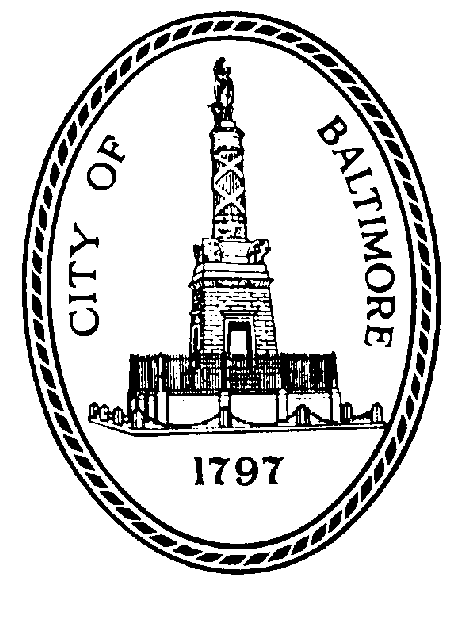   City  ofMEMOFROMAgencyName &AddressBaltimore City Fire Department401 E. Fayette Street, Mezzanine  City  ofMEMOFROMSubjectCity Council Bill #21-0063R An Evaluation of the Deferred Retirement Option Program as a Retention Strategy for Fire and Police Personnel  City  ofMEMO